CBSA Accessibility Signage – Signs for Exemption to Present in Alternative FormatImage source Title: CBSA Accessibility Signage - Alternative Format (word document)Author: Canada Border Services AgencyDisclaimerThis document is an alternative format of an original document.  This alternative format is provided for the purposes of accessibility.  Text descriptionImage title: ExemptionsThere is text on both sides, English is on the left and French is on the right.  In white text over a black background are the headers:Travellers Personal ExemptionsExemptions personnelles des voyageursIn black text over a white background:Special Excise DutyExemptions personnelles des voyagersIn black text over a white background is:Special Excise Duty - Residents of CanadaResidents of Canada must pay a special exicise duty on certain tobacco products they include in their personal excemption.  This duty does not apply  if the products have an excise stamp "DUTY-PAID CANADA DROIT ACQUITTE"Droit d'accise spécial - Résidents du CanadaLes résidents du Canada doivent payer un droit d'accise spécial sur certains produits du tabac qu'ills incluent dans leur exemption personnelle. Ce droit ne s'applique pas si les produits portent un timbre d'accise «DUTY-PAID CANADA DROIT ACQUITTÉ»Headers in black text on grey background:ResidentsRésidentsBlack text on white background:Absence from Canada 7 Days  Exemption CAN $ 800 Alcoholic Beverages Included  Tobacco Products includedAbsence from Canada 48 hours  Exemption CAN $ 800 Alcoholic Beverages Included  Tobacco Products includedAbsence from Canada 24 hours Exemption CAN $ 200  Alcoholic Beverages None Tobacco Products NoneAbsence du Canada 7 jours Exemption 800 $ CAN Boissons alcoolisées Inclus Produits du tabac InclusAbsence du Canada 48 heures Exemption 800 $ CAN Boissons alcoolisées Inclus Produits du tabac InclusAbsence du Canada 24 heures Exemption 200 $ CAN Boissons alcoolisées Aucun Produits du tabac AucunHeaders in black text on a grey background:VisitorsVisiteursBlack text on a white background:Goods Durable goods for personal use, which will not be left in Canada.Gifts Not more than CAN $ 60 each.  GIfts cannot be alcoholic beverages, tobacco products or advertising material.Alcohol Beverages IncludedTobacco Products IncludedMarchandisesLes biens durables destinés à un usage personnel qui ne seront pas laissés au CanadaCadeauxDon't la valeur unitaire ne dépasse pas 60 $ CAN. Ces cadeaux ne peuvent être des boissons alcoolisées, des produits du tabac ou du matériel publicitaire.Boissons alcooliséesInclusProduits du tabacInclusHeaders in black text on a grey background:Alcoholic Beverages / Tobacco Products AllowancesBoissons alcoolisées et produits du tabac: quantités permisesBlack text on a white background:(per person of legal age in province / territory of arrival)Alcoholic BeveragesUp to: 1.5 litres of wine; a total of 1.14 litres of alcoholic beverages; OR up to 8.5 litres of beer or ale.Tobacco Products Up to: 200 cigarettes; 50 cigars; 200 grams of manufactured tobacco AND 200 tobacco sticks.(par personne ayant l'âge légal dans la province ou le territorie d'arrivéeBoissons alcoolisées;1,litres de vin; un total de 1,14 litres de boissons alcoolisées; OU jusqu'à 8,5 litres de bière ou d'ale.Produits du tabacJusqu'à: 200 cigarettes; 50 cigares; 200 grammes de tabac frabriqué; ET 200 bâtonnets de tabac.There is a solid black banner with no text across the width of the image.Copy of the image as reference follows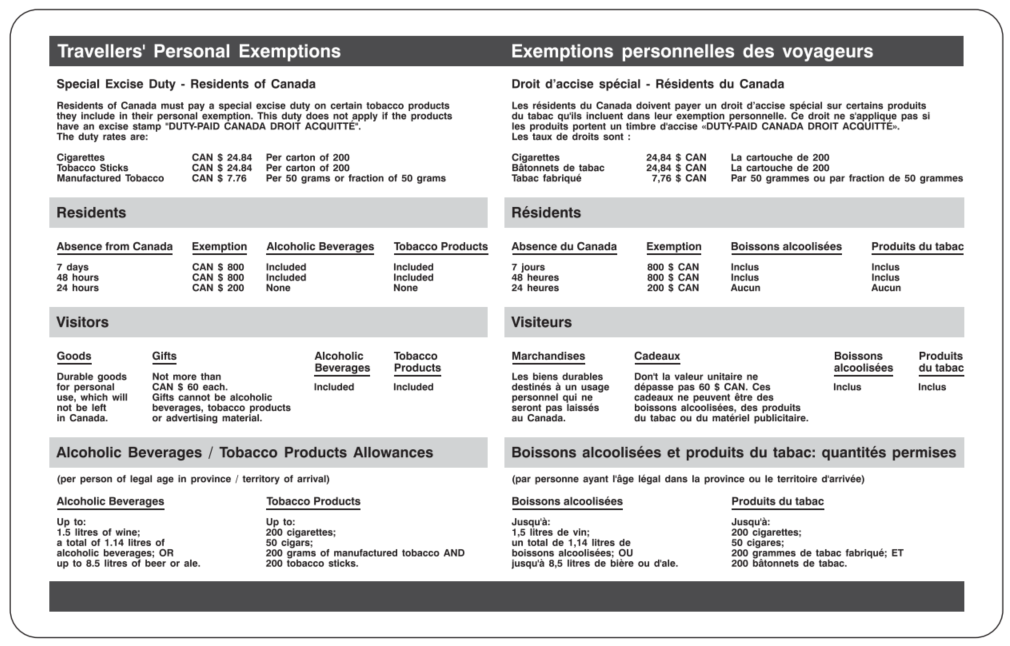 